          Сумський державний університет.Бібліотека. Інформаційно-бібліографічний відділ.33-10-39       http://library.sumdu.edu.ua                 e-mail: library_ssu@ukr.net	Місця збереження документів:ДБВіКЕТе - К-ра. Економ. теор.КФін -К-ра. ФінансиНауЗ -Науковий залПат.-ліц. групаЧит. зал ННК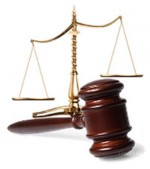 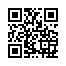 Юридична наука і практикаПоточний інформаційний список за липень-серпень 2015 року  Право в цілому         Бедрій М.М. Історичний тип українського звичаєвого права: спроба теоретичного обґрунтування / М.М.Бедрій // Держава і право. – 2015. – Вип. 68. – С. 99-112.         Богуцький П. Про використання системного підходу в осягненні цілісності системи права / П.Богуцький // Право України. – 2015. – № 6. – С. 157-164.         Волошенюк О.В. Правова інтуїція як елемент професійної правосвідомості / О.В.Волошенюк // Право і безпека. – 2015. – № 1. – С. 15-20.         Калінін М.В. Праксеологія конфлікту як детермінанта формування правової культури особи / М.В.Калінін // Держава і право. – 2015. – Вип. 68. – С. 74-85.         Ключкей О.М. Мораль у правовій концепції Герберта Гарта / О.М.Ключкей // Наукові записки Інституту законодавства Верховної Ради України. – 2015. – № 1. – С. 11-14.         Минькович-Слободяник О.В. Ціннісні основи політичної та правової культури / О.В.Минькович-Слободяник // Держава і право. – 2015. – Вип. 68. – С. 28-42.         Мірошниченко М.І. Пізнавальний потенціал понять «право України» і «українське право» у контексті проблеми становлення та розвитку права в Україні / М.І.Мірошниченко // Журнал східноєвропейського права. – 2015. – № 16. – С. 31-37.         Оніщенко Н.М. Правова культура як феномен громадянського суспільства / Н.М.Оніщенко, Л.О.Макаренко // Держава і право. – 2015. – Вип. 68. – С. 3-15.         Павлишин О.В. Правове сумління як семіотико-правова та юридико-психологічна категорія / О.В.Павлишин // Юридичний часопис Національної академії внутрішніх справ. – 2014. – № 2. – С. 133-144.         Середюк В.В. Підходи до розуміння юридичної відповідальності в польській теорії права / В.В.Середюк // Наукові записки Інституту законодавства Верховної Ради України. – 2015. – № 2. – С. 21-26.         Середюк В.В. Проблема визначення складу фактичної підстави юридичної відповідальності / В.В.Середюк // Журнал східноєвропейського права. – 2015. – № 18. – С. 46-52.         Френдій Н.А. Визнання права як спосіб його захисту: теоретичний аспект та проблеми правозастосування / Н.А.Френдій // Форум права. – 2015. – № 2. – С. 163–168.2. Теорія держави і права         Басс Д.Я. Про функції сучасної держави / Д.Я.Басс // Наукові записки Інституту законодавства Верховної Ради України. – 2015. – № 1. – С. 5-8.         Дудар С.К. Адаптація законодавства України та практики його застосування до acquis ЄС: теоретико-методологічний аспект / С.К.Дудар // Журнал східноєвропейського права. – 2015. – № 15. – С. 51-57.         Куровська І.А. Важливість реалізації принципу верховенства права для розбудови сучасної правової держави в умовах євроінтеграції / І.А.Куровська // Наукові записки Інституту законодавства Верховної Ради України. – 2015. – № 2. – С. 11-15.         Николюк Д.А. Функції держави: еволюція сучасного розуміння / Д.А.Николюк // Держава і право. – 2015. – Вип. 68. – С. 86-98.         Сунєгін С.О. Система координат "особа - громадянське суспільство - держава": у пошуках концепції ефективної взаємодії / С.О.Сунєгін // Держава і право. – 2015. – Вип. 68. – С. 43-61.         Шевченко О.О. Плебсологічний філософсько-правовий вимір державотворчих процесів за участі нації / О.О.Шевченко // Держава і право. – 2015. – Вип. 68. – С. 16-28.3. Міжнародне право         Андрейченко С.С. Поведінка приватних осіб та утворень у контексті міжнародної відповідальності держави: загальні доктринальні обґрунтування / С.С.Андрейченко // Журнал східноєвропейського права. – 2015. – № 17. – С. 45-52.         Антоненко М.І. Розвиток транскордонного  співробітництва в Європі / М.І.Антоненко // Держава і право. – 2015. – Вип. 68. – С. 61-74.         Ахмедова Е. Захист прав людини як обов'язковий стандарт міжнародного права на шляху вступу Туреччини до європейської спільноти / Е.Ахмедова // Вісник Центральної виборчої комісії. – 2015. – № 1. – С. 76-84.         Калмиков Т.О. Взаємодія Комісара з прав людини Ради Європи з європейськими інститутами правозахисту / Т.О.Калмиков // Журнал східноєвропейського права. – 2015. – № 18. – С. 107-110.         Міронюк І.М. Міжнародно-правові аспекти становлення та розвитку норм міжнародного права у сфері транзиту енергоносіїв трубопровідним транспортом / І.М.Міронюк // Наукові записки Інституту законодавства Верховної Ради України. – 2015. – № 1. – С. 84-90.         Москаленко О. Концепція інституційного балансу в контексті проблематики поділу влади в Європейському Союзі: теоретичні проблеми / О.Москаленко // Право України. – 2015. – № 6. – С. 138-147.         Муравйов В.І. Правові інструменти реалізації Угоди про асоціацію між Україною та Європейським Союзом і законодавство України / В.І.Муравйов // Наукові записки Інституту законодавства Верховної Ради України. – 2015. – № 1. – С. 90-96.         Мушак Н.Б. Правові засади формування візової інформаційної системи Європейського Союзу в межах Шенгенського простору / Н.Б.Мушак // Наукові записки Інституту законодавства Верховної Ради України. – 2015. – № 1. – С. 96-101.         Пасічник Я.С. Основні процесуальні права держав у міжнародних судах і трибуналах / Я.С.Пасічник // Вісник Центральної виборчої комісії. – 2015. – № 1. – С. 71-75.         Поліщук О.В. Міжнародно-правове регулювання трудової міграції населення на універсальному рівні / О.В.Поліщук // Журнал східноєвропейського права. – 2015. – № 18. – С. 39-45.         Поліщук О.В. Принципи міжнародно-правового регулювання трудової міграції населення / О.В.Поліщук // Журнал східноєвропейського права. – 2015. – № 17. – С. 67-74.         Пядишев В.Г. Протиріччя між принципами мирного співіснування держав: міжнародно-правове значення та перспективи розв'язання / В.Г.Пядишев // Вісник Центральної виборчої комісії. – 2015. – № 1. – С. 62-70.         Радчук О.П. Міжнародно-правове регулювання авіаційних перевезень / О.П.Радчук // Форум права. – 2015. – № 2. – С. 144–151.         Сыроед Т.Л. Криминализация геноцида в международном праве / Т.Л.Сыроед // Журнал східноєвропейського права. – 2015. – № 16. – С. 38-47.         Третьякова В.Г. Міжнародно-правове регулювання біоетичних проблем в умовах глобалізації / В.Г.Третьякова // Наукові записки Інституту законодавства Верховної Ради України. – 2015. – № 2. – С. 70-73.         Тупчій А.В. Нейтралітет як модель зовнішньої політики Фінляндії в останній чверті ХХ століття / А.В.Тупчій // Наукові записки Інституту законодавства Верховної Ради України. – 2015. – № 1. – С. 101-105.         Турченко О.Г. Україна та Конвенція Ради Європи про кіберзлочинність: проблеми виконання і шляхи їх вирішення / О.Г.Турченко, А.С.Проценко // Журнал східноєвропейського права. – 2015. – № 16. – С. 76-82.4. Конституційне право         Україна. Верховна Рада.       Про план законодавчого забезпечення реформ в Україні: постанова Верховної Ради України від 04 червня 2015 року № 509-VIII / Україна. Верховна Рада // Офіційний вісник України. – 2015. – № 52. – С. 13-309.         Баймуратов М.О. Конституційне право і національна правова демократична державність / М.О.Баймуратов, А.М.Аббас // Вісник Центральної виборчої комісії. – 2015. – № 1. – С. 38-49.         Рахновецький Є. Декларація про державний суверенітет України – 25! / Є.Рахновецький // Віче. – 2015. – № 13. – С. 9.         Романюк Т. Конституція – це права / Т.Романюк // Віче. – 2015. – № 13. – С. 6-7.         Члевик О. Закріплення свободи в конституційних документах на різних етапах українського державотворення / О.Члевик // Юридична Україна. – 2015. – № 4-5. – С. 9-14.5. Місцева влада. Державна влада         Білоус Ю.І. Проблеми реорганізації та ліквідації центральних органів виконавчої влади в Україні / Ю.І.Білоус // Держава і право. – 2015. – Вип. 68. – С. 193-204.         Зелінський С.Е. Практичні аспекти комплексного оцінювання державних службовців / С.Е.Зелінський // Наукові записки Інституту законодавства Верховної Ради України. – 2015. – № 2. – С. 113-119.         Качний О.С. Електронне урядування як багатофункціональний інструмент державного управління в інформаційному суспільстві / О.С.Качний // Інвестиції: практика та досвід. – 2015. – № 12. – С. 59-62.         Косінов С.   Функції і принципи державного контролю / С.Косінов // Право України. – 2015. – № 6. – С. 179-184.         Котенко Т.В. Теоретико-правові проблеми реформування місцевого самоврядування в аспекті його функціонального призначення / Т.В.Котенко // Журнал східноєвропейського права. – 2015. – № 15. – С. 74-81.         Майданник О. Конституційно-правовий імунітет народного депутата України: проблеми та перспективи / О.Майданник // Юридична Україна. – 2015. – № 4-5. – С. 4-8.         Наливайко Л. Транспарентність публічної влади: вітчизняний і зарубіжний досвід / Л.Наливайко, О.Чепік-Трегубенко // Право України. – 2015. – № 6. – С. 148-156.         Товмач А.С. Питання етики державних службовців / А.С.Товмач // Форум права. – 2015. – № 2. – С .159-162.         Шаталова Л.М. Становлення центральних органів публічної адміністрації у сфері освіти і науки: історичний аспект / Л.М.Шаталова // Держава і право. – 2015. – Вип. 68. – С. 179-192.6. Права людини         Головань І.В. Європейська модель поваги і захисту гідності людини в Україні: теорія і практика / І.В.Головань, В.М.Кампо // Наукові записки Інституту законодавства Верховної Ради України. – 2015. – № 1. – С. 24-29.         Мельник І.М. Організаційно-мотиваційний механізм державного управління захистом прав громадян на приватну власність / І.М.Мельник // Інвестиції: практика та досвід. – 2015. – № 10. – С. 120-124.         Мельник Р.С. Конституційні підстави обмеження права на свободу мирних зібрань: як їх розуміти та застосовувати на практиці / Р.С.Мельник // Журнал східноєвропейського права. – 2015. – № 16. – С. 6-17.         Мельник Р.С. Окремі процедурні питання реалізації громадянами України права на свободу мирних зібрань / Р.С.Мельник // Журнал східноєвропейського права. – 2015. – № 17. – С. 10-21.         Наумов І.В. Деякі питання провадження із звернень громадян в діяльності органів внутрішніх справ / І.В.Наумов // Форум права. – 2015. – № 2. – С. 120–125.         Несинова С.В. Міжнародні стандарти у сфері прав людини та їх імплементація в українське законодавство: теоретичні аспекти / С.В.Несинова, Ю.С.Князєва // Журнал східноєвропейського права. – 2015. – № 15. – С. 97-103.         Резнік Г. Право дитини на освіту в міжнародних актах та законодавстві України / Г.Резнік // Юридична Україна. – 2015. – № 4-5. – С. 72-77.7. Адміністративне право         Бородін Д.І. Адміністративний примус як форма реалізації повноважень органів внутрішніх справ / Д.І.Бородін // Журнал східноєвропейського права. – 2015. – № 16. – С. 102-107.         Голуб В.О. До питання про адміністративно-правовий вплив / В.О.Голуб // Наукові записки Інституту законодавства Верховної Ради України. – 2015. – № 2. – С. 49-53.         Джуринський О.В. Деякі питання забезпечення адміністративного позову / О.В.Джуринський // Наукові записки Інституту законодавства Верховної Ради України. – 2015. – № 2. – С. 54-58.         Каменська Н.П. Об’єкти звернень до публічної адміністрації: актуальні теоретичні питання / Н.П.Каменська // Наукові записки Інституту законодавства Верховної Ради України. – 2015. – № 1. – С. 42-46.         Кисіль Л.Є. Адміністративні послуги в Україні: стан та перспективи правового регулювання / Л.Є.Кисіль, А.С.Кисіль // Держава і право. – 2015. – Вип. 68. – С. 149-162.         Короєд С.О. Судовий захист прав громадян в адміністративно-правових відносинах: тенденції трансформації адміністративного судочинства / С.О.Короєд // Держава і право. – 2015. – Вип. 68. – С. 133-148.         Которобай С.В. Удосконалення діяльності Вищого адміністративного суду України як суб’єкта адміністративного процесу / С.В.Которобай // Наукові записки Інституту законодавства Верховної Ради України. – 2015. – № 1. – С. 46-51.         Милович П. Адміністративно-правові засади міжнародної економічної інтеграції Республіки Чорногорія / П.Милович // Юридична Україна. – 2015. – № 4-5. – С. 41-45.         Піцикевич В. Поняття адміністративно-правового забезпечення ліцензованої діяльності у сфері паливно-енергетичного комплексу України / В.Піцикевич // Юридична Україна. – 2015. – № 4-5. – С. 37-40.         Піцикевич В.В. Удосконалення нормативно-правової бази адміністративно-правового забезпечення ліцензованої діяльності у сфері паливно-енергетичного комплексу України / В.В.Піцикевич // Наукові записки Інституту законодавства Верховної Ради України. – 2015. – № 1. – С. 65-68.         Самбор М.А. Вартість адміністративного правопорушення: актуальні питання розуміння та правозастосування / М.А.Самбор // Наукові записки Інституту законодавства Верховної Ради України. – 2015. – № 1. – С. 68-74.         Самбор М.А. Система законодавства про адміністративні правопорушення: проблеми та шляхи їх розв’язання / М.А.Самбор // Наукові записки Інституту законодавства Верховної Ради України. – 2015. – № 2. – С. 58-64.         Чокомудяк К.В. Поняття та задачі адміністративно-процедурного права / К.В.Чокомудяк // Журнал східноєвропейського права. – 2015. – № 17. – С. 95-101.8. Виборче право         Україна. Закони.       Про місцеві вибори : Закон України від 14 липня 2015 р. № 595-VIII / Україна. Закони // Голос України. – 2015. – № 143-144. – 7 серпня. – С. 3-12, 21-29.// Урядовий кур'єр. – 2015. – № 147. – 13 серпня. – С. 7-24.         Бабін Б.В. Правова оцінка проведення державою-агресором "виборів" на тимчасово окупованих територіях України / Б.В.Бабін // Вісник Центральної виборчої комісії. – 2015. – № 1. – С. 50-55.         Галіахметов І.А.   Інституціоналізація муніципального (місцевого) виборчого процесу: теоретико-правовий аспект / І.А.Галіахметов // Вісник Центральної виборчої комісії. – 2015. – № 1. – С. 56-61.         Ключковський Ю.Б. Персоніфікований чи політичний вибір: для чого Україні відкриті списки кандидатів / Ю.Б.Ключковський // Держава і право. – 2015. – Вип. 68. – С. 113-122.         Реформування законодавства про місцеві вибори // Вісник Центральної виборчої комісії. – 2015. – № 1. – С. 36-37.9. Інформаційне право        Жицький Є.О. Поняття оперативного обслуговування об’єктів, які надають інформаційні послуги з використанням Інтернет / Є.О.Жицький // Журнал східноєвропейського права. – 2015. – № 16. – С. 108-114.         Кодинець А. Теоретичні проблеми правозастосування у сфері інформаційних відносин / А.Кодинець // Право України. – 2015. – № 7. – С. 96-104.         Олійник О.В. Інформаційний суверенітет як важлива умова забезпечення інформаційної безпеки України / О.В.Олійник // Наукові записки Інституту законодавства Верховної Ради України. – 2015. – № 1. – С. 54-59.         Пастушенко В.М. Проблеми правового регулювання державного управління інформаційною сферою України / В.М.Пастушенко // Наукові записки Інституту законодавства Верховної Ради України. – 2015. – № 1. – С. 59-64.10. Кримінальне право         Абламський С.Є. Проблемні питання захисту прав, свобод та законних інтересів особи у кримінальному провадженні / С.Є.Абламський // Право і безпека. – 2015. – № 1. – С. 41-46.         Вапнярчук В.В. Загальна характеристика властивостей доказів та їх розмежування між собою / В.В.Вапнярчук // Держава і право. – 2015. – Вип. 68. – С. 361-375.         Галаган В. Дотримання засади невтручання у приватне життя під час спеціального досудового розслідування / В.Галаган, Ж.Удовенко // Право України. – 2015. – № 7. – С. 9-15.         Гловюк І. Кримінальне провадження за відсутності підозрюваного або обвинуваченого (in absentia) у системі кримінального провадження України / І.Гловюк // Право України. – 2015. – № 7. – С. 16-25.         Головкін Б.М. Види злочинності / Б.М.Головкін // Журнал східноєвропейського права. – 2015. – № 18. – С. 14-21.         Давидова Д.В. Ентропія джерел доказів / Д.В.Давидова // Журнал східноєвропейського права. – 2015. – № 15. – С. 138-144.         Даль А.Л. Щодо визначення застави при застосуванні запобіжного заходу у вигляді тримання під вартою / А.Л.Даль // Право і безпека. – 2015. – № 1. – С. 47-51.         Даньшин М.В. Криміналістика як сучасна навчальна дисципліна та її функції / М.В.Даньшин // Форум права. – 2015. – № 2. – С. 32–40.         Даньшин М.В. Питання протидії злочинності: криміналістичний аспект / М.В.Даньшин // Журнал східноєвропейського права. – 2015. – № 18. – С. 6-13.         Дроздов О. Про перспективи перегляду в екстраординарних судових провадженнях окремих судових рішень, ухвалених у заочному кримінальному провадженні / О.Дроздов // Право України. – 2015. – № 7. – С. 66-74.         Івлєв М.М. Про двооб’єктність військового насильницького злочину / М.М.Івлєв // Форум права. – 2015. – № 2. – С. 64–68.         Калініченко Ю.В. Деякі питання суб’єкта завідомо неправдивого повідомлення про вчинення злочину / Ю.В.Калініченко // Форум права. – 2015. – № 2. – С. 75–82.         Катеринчук К.В. Вікові особливості суб’єкта злочинів проти здоров’я особи / К.В.Катеринчук // Форум права. – 2015. – № 2. – С. 90–94.         Катеринчук К.В. Зміст та сутність наслідків злочинів проти здоров’я особи в ст.ст. 126, 127, 130 Кримінального кодексу України / К.В.Катеринчук // Журнал східноєвропейського права. – 2015. – № 18. – С. 31-38.         Кучинська О. Спеціальне досудове розслідування і судове провадження (in absentia) та відеоконференція: порівняльний аналіз / О.Кучинська, І.Черниченко // Право України. – 2015. – № 7. – С. 43-50.         Лапта С.П. Особливості обстановки вчинення умисних вбивств або заподіяння тяжких тілесних ушкоджень у разі перевищення меж необхідної оборони чи перевищення заходів, необхідних для затримання злочинця / С.П.Лапта, В.М.Гузєй // Право і безпека. – 2015. – № 1. – С. 51-55.         Лисенко А.М.   Особливості виявлення осіб, причетних до підготовки або вчинення злочинів, пов’язаних з терористичною діяльністю / А.М.Лисенко, В.В.Вінцук // Форум права. – 2015. – № 2. – С. 101–105.         Лук’яненко Ю.В. Окремі питання застосування практики Європейського суду з прав людини щодо затримання особи у кримінальному судочинстві / Ю.В.Лук’яненко // Право і безпека. – 2015. – № 1. – С. 55-60.         Маринів В. Проблеми оскарження судових рішень, прийнятих у заочному (спеціальному) кримінальному провадженні / В.Маринів // Право України. – 2015. – № 7. – С. 75-81.         Нікітін Ю. Актуальні аспекти методології та організації кримінологічної безпеки України / Ю.Нікітін // Юридична Україна. – 2015. – № 4-5. – С. 130-134.         Оберемко Ю.О. Основні кримінологічні риси осіб, що вчиняють умисні вбивства з корисливих мотивів / Ю.О.Оберемко // Форум права. – 2015. – № 2. – С. 126–132.         Панчак О.Г. Закономірності розвитку кримінального закону та права України / О.Г.Панчак // Журнал східноєвропейського права. – 2015. – № 17. – С. 53-66.         Плахотнік О.В. Проблемні питання застосування запобіжних та альтернативних заходів у кримінальному процесі України / О.В.Плахотнік, Я.В.Тарасенко // Журнал східноєвропейського права. – 2015. – № 15. – С. 104-115.         Погорецький М. Прокурор у кримінальному процесі: щодо визначення функцій / М.Погорецький // Право України. – 2015. – № 6. – С. 86-95.         Попелюшко В. Провадження in absentia у кримінальному процесі Німеччини / В.Попелюшко // Право України. – 2015. – № 7. – С. 34-42.         Рибалко В.О. Наявність ризику переховування від органів досудового розслідування та/або суду як одна з підстав застосування запобіжного заходу / В.О.Рибалко // Форум права. – 2015. – № 2. – С. 152–158.         Толочко О. Процесуальні функції прокурора у кримінальному провадженні / О.Толочко // Право України. – 2015. – № 6. – С. 77-85.         Тугарова О.   Поняття непрямих доказів у кримінальному процесі України / О.Тугарова // Право України. – 2015. – № 7. – С. 144-151.         Удалова Л. Здійснення кримінального провадження за відсутності підозрюваного, обвинуваченого / Л.Удалова, Д.Письменний // Право України. – 2015. – № 7. – С. 51-57.         Фоміна Т.Г. Деякі аспекти забезпечення прав підозрюваного під час застосування запобіжних заходів / Т.Г.Фоміна // Право і безпека. – 2015. – № 1. – С. 65-71.         Харченко В.Б. Визначення істотної шкоди та тяжких наслідків за новою редакцією примітки до ст. 364 КК України / В.Б.Харченко // Форум права. – 2015. – № 2. – С. 169–176.         Шапіро В.С. Рейдерство як економіко-правове явище: загальна характеристика / В.С.Шапіро, Т.В.Булах // Форум права. – 2015. – № 2. – С. 181–186.         Шаренко С. Спеціальне досудове розслідування і судове провадження: проблемні питання правового регулювання / С.Шаренко, О.Шило // Право України. – 2015. – № 7. – С. 58-65.         Шульга А.О. Питання процесуальної участі в доказуванні сторони захисту та особи потерпілого / А.О.Шульга // Форум права. – 2015. – № 2. – С. 198–202.         Яновська О. Участь обвинуваченого в судовому провадженні: право чи обов’язок / О.Яновська // Право України. – 2015. – № 7. – С. 26-33.11. Кримінально-процесуальне право         Балицький Т.М. Слідчий експеримент в кримінальному процесуальному законодавстві окремих країн романо-германської та англо-американської правових систем / Т.М.Балицький // Журнал східноєвропейського права. – 2015. – № 16. – С. 95-101.         Барабаш Т.М. Сучасні виклики реформування кримінального процесуального закону в Україні / Т.М.Барабаш // Наукові записки Інституту законодавства Верховної Ради України. – 2015. – № 2. – С. 65-69.         Петров О.С. Правова регламентація застосування запобіжних заходів відповідно до кримінального процесуального законодавства України та Ірану: порівняльний аналіз / О.С.Петров // Право і безпека. – 2015. – № 1. – С. 61-65.12. Протидія корупції         Гречин Є.Є. Методичні основи формування міжнародних індексів корупції та підходів щодо протидії їй / Є.Є.Гречин // Форум права. – 2015. – № 2. – С. 16–23.         Дараган В.В. Напрямки реалізації завдань антикорупційної стратегії щодо запобігання корупції у сфері державних закупівель / В.В.Дараган // Наукові записки Інституту законодавства Верховної Ради України. – 2015. – № 1. – С. 81-84.         Порайко А.М. Люстрація як демократична система захисту державного управління від бюрократизму та корупції / А.М.Порайко // Наукові записки Інституту законодавства Верховної Ради України. – 2015. – № 1. – С. 148-153.         Руденко М. Органи прокуратури України як спеціально уповноважений суб’єкт у сфері протидії корупції: теорія, новації, шляхи оптимізації / М.Руденко // Право України. – 2015. – № 6. – С. 70-76.13. Прокуратура         Україна. Закони.     Про внесення змін до Закону України "Про прокуратуру" щодо удосконалення та особливостей застосування окремих положень : Закон України від 2 липня 2015 р. № 578-VIII / Україна. Закони // Голос України. – 2015. – № 125.- 15 липня. – С. 4-5.         Гречанюк С. Деякі проблеми прокурорського нагляду за додержанням законів при виконанні покарань з урахуванням нового законодавства про прокуратуру / С.Гречанюк // Право України. – 2015. – № 6. – С. 103-108.         Козьяков І. Перспективи спеціальної підготовки кандидата на посаду прокурора / І.Козьяков // Право України. – 2015. – № 6. – С. 18-25.         Лісова Н. Підтримання державного обвинувачення у суді в умовах впровадження нового Закону України «Про прокуратуру» / Н.Лісова // Право України. – 2015. – № 6. – С. 96-102.         Нор В. Правові засоби прокурорської діяльності згідно з новим Законом України «Про прокуратуру» / В.Нор, В.Луцик // Право України. – 2015. – № 6. – С. 60-69.         Рибалка Н. Засади діяльності прокуратури / Н.Рибалка // Право України. – 2015. – № 6. – С. 44-51.         Стефанчук М. Законодавчі новели реалізації прокуратурою України функції представництва інтересів громадянина або держави в суді у світлі нового Закону України «Про прокуратуру» / М.Стефанчук // Право України. – 2015. – № 6. – С. 109-118.         Стефанчук Р. Проблеми якості законодавчої техніки нового Закону України «Про прокуратуру» / Р.Стефанчук // Право України. – 2015. – № 6. – С. 38-43.         Сурженко М.О. Загальна характеристика та класифікація повноважень керівника місцевої прокуратури / М.О.Сурженко // Юрист України. – 2014. – № 3. – С. 61-67.         Сухонос В. Актуальні питання професійної кар’єри в органах прокуратури / В.Сухонос // Право України. – 2015. – № 6. – С. 26-32.         Трагнюк Р.Р. Деякі проблеми роботи прокурора зі звернення громадян / Р.Р.Трагнюк // Юрист України. – 2014. – № 3. – С. 47-52.14. Покарання         Журавський В.С. Діалектика довічного позбавлення волі: сутність та форма гуманізації кари / В.С.Журавський // Наукові записки Інституту законодавства Верховної Ради України. – 2015. – № 1. – С. 75-81.         Крук О.М. Міжнародний досвід короткострокових виїздів засуджених за межі установ виконання покарань / О.М.Крук // Форум права. – 2015. – № 2. – С. 95–100.         Марисюк К.Б. Покарання у виді службових обмежень для військовослужбовців потребує удосконалення / К.Б.Марисюк // Журнал східноєвропейського права. – 2015. – № 15. – С. 24-27.         Титаренко О.О. До питання кримінальної відповідальності за невиконання судового рішення в контексті нового законопроекту «Про внесення змін до деяких законодавчих актів України щодо запровадження кримінальних проступків» № 2897 від 19.05.2015 / О.О.Титаренко // Журнал східноєвропейського права. – 2015. – № 17. – С. 75-87.15. Господарське право         Коверзнев В.О. Характеристика господарської правосуб’єктності кооперативних організацій / В.О.Коверзнев // Журнал східноєвропейського права. – 2015. – № 15. – С. 82-90.         Рабінович А. До питання про виявлення структурного статусу господарського права в системі права України (методологічні аспекти) / А.Рабінович // Право України. – 2015. – № 7. – С. 105-109.16. Цивільне право         Алієва-Барановська В. Коротка історія цивільних кодексів України / В.Алієва-Барановська // Юридична Україна. – 2015. – № 3. – С. 4-9.         Білан О.П. "Моральні засади суспільства" як правовий механізм внесення змін та усунення прогалин у цивільному праві України / О.П.Білан // Держава і право. – 2015. – Вип. 68. – С. 242-254.         Гончаров І.М. Особливості застосування кондикційної вимоги у деліктних правовідносинах / І.М.Гончаров // Наукові записки Інституту законодавства Верховної Ради України. – 2015. – № 2. – С. 27-32.         Гриник Л.І. Джерела регулювання кредитних відносин / Л.І.Гриник // Журнал східноєвропейського права. – 2015. – № 17. – С. 88-94.         Длугопольська Т.І. Репродуктивні права та їх місце в системі особистих немайнових прав фізичних осіб / Т.І.Длугопольська // Журнал східноєвропейського права. – 2015. – № 18. – С. 53-64.         Дмитрик А.Б. Залишення позовної заяви без руху у справах про оскарження рішень щодо застосування заходів впливу за порушення бюджетного законодавства / А.Б.Дмитрик // Форум права. – 2015. – № 2. – С. 41-46.         Ізарова І.О. Етапи та форми гармонізації цивільного процесу в світлі укладення Угоди про асоціацію між Україною та ЄС / І.О.Ізарова // Держава і право. – 2015. – Вип. 68. – С. 205-219.         Козаченко В. Співвідношення судових рішень та узагальнень судової практики як джерел цивільного права / В.Козаченко // Теорія і практика інтелектуальної власності. – 2015. – № 2. – С. 89-94.         Маковій О.С. Вплив інституту дієздатності фізичної особи на цивільні правовідносини із відшкодування моральної шкоди / О.С.Маковій // Журнал східноєвропейського права. – 2015. – № 15. – С. 180-186.         Пилипенко О.Ю. Підстави набуття права власності на земельні ділянки за цивільним законодавством України та Німеччини / О.Ю.Пилипенко // Журнал східноєвропейського права. – 2015. – № 15. – С. 154-161.         Пленюк М. Місце правовстановлюючого юридичного факту в механізмі цивільно-правового регулювання зобов'язальних відносин / М.Пленюк // Юридична Україна. – 2015. – № 3. – С. 38-43.         Рубан О. Компенсація моральної шкоди працівнику, заподіяної йому при виконанні ним своїх обов’язків / О.Рубан // Право України. – 2015. – № 6. – С. 223-233.         Сухоставець І.В. Щодо відповідальності за невиконання зобов’язань за договором оренди державного майна / І.В.Сухоставець // Журнал східноєвропейського права. – 2015. – № 16. – С. 121-127.         Трубаков Є. Види недоліків складу юридичного факту цивільно-правового договору: поняття і правові наслідки / Є.Трубаков // Юридична Україна. – 2015. – № 4-5. – С. 100-104.         Фединяк Г.С. Юридична природа транснаціональних корпорацій та її вплив на визначення правосуб'єктності учасників корпорації як контрагентів цивільно-правових договорів з приймаючою державою / Г.С.Фединяк // Держава і право. – 2015. – Вип. 68. – С. 219-230.         Ясечко С. Питання щодо правочинів з особистим немайновим правом на ім'я / С.Ясечко // Юридична Україна. – 2015. – № 4-5. – С. 78-83.        Chanysheva A. To the problem of emergence of civil obligations / A.Chanysheva // Держава і право. – 2015. – Вип. 68. – С. 230-241.17. Цивільне процесуальне право         Бабкова В. Міжнародні стандарти як джерела судового права України / В.Бабкова // Право України. – 2015. – № 7. – С. 136-143.         Борщевська Г.Е. Перегляд заочного рішення та його оскарження: недоліки правового забезпечення та шляхи їх усунення / Г.Е.Борщевська, С.І.Чорнооченко // Журнал східноєвропейського права. – 2015. – № 15. – С. 44-50.         Єфімов О. Правові засади цивільної юрисдикції / О.Єфімов  // Юридична Україна. – 2015. – № 4-5. – С. 105-108.         Захарова О. Фактор волевиявлення у реалізації гарантій в цивільному процесі України / О.Захарова // Юридична Україна. – 2015. – № 4-5. – С. 114-117.         Каламайко А. Мережа Інтернет як джерело доказової інформації в цивільному процесі / А.Каламайко // Юридична Україна. – 2015. – № 4-5. – С. 118-123.         Короленко В. Оптимізація цивільного судочинства в частині апеляційного оскарження ухвал про призначення експертизи / В.Короленко // Юридична Україна. – 2015. – № 4-5. – С. 109-113.         Лейба Є.В. Відновлення втраченого судового провадження як процесуально-забезпечувальний засіб цивільного судочинства / Є.В.Лейба // Журнал східноєвропейського права. – 2015. – № 18. – С. 87-93.         Фартушок Н.Б. Об'єкт тягаря доказування в цивільному судочинстві / Н.Б.Фартушок // Держава і право. – 2015. – Вип. 68. – С. 265-276.         Штефан А. Механізм доказування в юридичній конструкції права на судовий захист / А.Штефан // Теорія і практика інтелектуальної власності. – 2015. – № 2. – С. 50-57.18.  Судовий устрій. Судовий персонал         Глущенко С. Участь вищих спеціалізованих судів у конституційному судочинстві / С.Глущенко // Юридична Україна. – 2015. – № 3. – С. 55-62.         Єрема М.Р. Обставини, що перешкоджають здійсненню приватної нотаріальної діяльності: сучасність та перспективи розвитку / М.Р.Єрема // Форум права. – 2015. – № 2. – С. 47–51.         Іваницький С. Відкликання з посади керівника (члена) органу адвокатського самоврядування: правова природа, зміст і шляхи оптимізації / С.Іваницький // Право України. – 2015. – № 6. – С. 206-215.         Овсяннікова О. Належна (справедлива) судова процедура як гарантія довіри громадськості до судової влади / О.Овсяннікова // Право України. – 2015. – № 7. – С. 128-135.         Погорецький М. Становлення та розвиток інституту гарантій адвокатської таємниці в Україні / М.Погорецький // Юридична Україна. – 2015. – № 4-5. – С. 124-129.         Святоцька В. Правова природа інституту адвокатури як соціального інституту / В.Святоцька // Право України. – 2015. – № 6. – С. 194-198.         Степаненко В. Фіксація нотаріального процесу технічними засобами як одна з умов його достовірності / В.Степаненко // Юридична Україна. – 2015. – № 3. – С. 14-18.         Ткачук А. Організаційно-правові засади функціонування адвокатури в Німеччині / А.Ткачук // Право України. – 2015. – № 6. – С. 216-222.         Черниш В. Актуальні проблеми нотаріального діловодства / В.Черниш // Юридична Україна. – 2015. – № 3. – С. 10-13.         Шкребець Є.Ф. Принципи адміністративно-правового забезпечення діяльності адвокатури України / Є.Ф.Шкребець // Форум права. – 2015. – № 2. – С. 192–197.         Шрамко Ю. Правова допомога: питання класифікації форм / Ю.Шрамко // Право України. – 2015. – № 7. – С. 163-168.19. Сімейне право. Спадкове право         Войнаровська О. Фактичні шлюбні відносини як одна із форм співжиття жінки та чоловіка / О.Войнаровська // Юридична Україна. – 2015. – № 3. – С. 44-54.         Єфіменко Л. Правове регулювання відносин за участю інших, крім батьків та дітей, членів сім'ї та їх родичів / Л.Єфіменко // Юридична Україна. – 2015. – № 4-5. – С. 46-54.         Немьонова С.В. Правова природа заповідального відказу за законодавством України / С.В.Немьонова // Право і безпека. – 2015. – № 1. – С. 72-75.         Скиданов К. Звернення стягнення на предмет іпотеки за договором іпотеки, укладеним подружжям: теорія і практика / К.Скиданов // Юридична Україна. – 2015. – № 4-5. – С. 93-99.20. Договірне право         Завальна Ж.В. Договір чи меморандум: бути чи здаватись? / Ж.В.Завальна // Форум права. – 2015. – № 2. – С. 52–57.         Пленюк М. Деякі питання систематизації юридичних фактів у договірних зобов'язаннях / М.Пленюк // Юридична Україна. – 2015. – № 4-5. – С. 66-71.         Пожоджук Р. Специфіка укладення договору постачання електричної енергії через приєднану мережу з побутовим споживачем / Р.Пожоджук // Юридична Україна. – 2015. – № 4-5. – С. 84-87.         Шпакович О.М. Особливості установчих документів міжнародних організацій / О.М.Шпакович // Журнал східноєвропейського права. – 2015. – № 17. – С. 37-44.21. Фінансове право. Комерційне право         Андрощук Г. Комерційна таємниця в системі економічної безпеки / Г.Андрощук // Інтелектуальна власність в Україні. – 2015. – № 6. – С. 27-33.         Борисов І.В. Правове регулювання ринків фінансових послуг / І.В.Борисов // Форум права. – 2015. – № 2. – С. 10–15.         Гаврилюк Р. Верховенство права людини на податки: філософсько-методологічні проблеми розуміння та обґрунтування / Р.Гаврилюк // Право України. – 2015. – № 7. – С. 84-95.         Гаврилюк Р. Право людини на податки як перерозподільна справедливість / Р.Гаврилюк // Юридична Україна. – 2015. – № 3. – С. 19-26.         Гаврилюк Р. Правосуддя як принцип здійснення права людини на податки / Р.Гаврилюк // Юридична Україна. – 2015. – № 4-5. – С. 15-24.         Желтобрюх І.Л. Поняття розсуду в податковому правозастосуванні / І.Л.Желтобрюх // Журнал східноєвропейського права. – 2015. – № 18. – С. 100-106.         Карпенко С. Щодо питання про правову охорону учасників фінансового ринку в Україні / С.Карпенко // Юридична Україна. – 2015. – № 4-5. – С. 30-36.         Косінова Д. Правова природа процентів річних / Д.Косінова // Право України. – 2015. – № 7. – С. 169-175.         Кочин В. Правова регламентація як стадія механізму приватноправового регулювання підприємницьких відносин / В.Кочин // Юридична Україна. – 2015. – № 4-5. – С. 61-65.         Ніщимна С.О. Внутрішні інституційні принципи публічного фінансового контролю / С.О.Ніщимна // Журнал східноєвропейського права. – 2015. – № 15. – С. 34-39.         Пожидаєва М.А. Визначення правових меж діяльності систем онлайн платежів в Україні / М.А.Пожидаєва // Журнал східноєвропейського права. – 2015. – № 15. – С. 116-123.         Рарицька В. Вплив правосуб'єктності субстанційної держави на асиметричність її податкового права / В.Рарицька // Юридична Україна. – 2015. – № 4-5. – С. 25-29.         Рєзнікова В.   Поняття, значення та перспективи правового забезпечення електронної комерції в Україні / В.Рєзнікова // Теорія і практика інтелектуальної власності. – 2015. – № 2. – С. 58-72.         Смичок Є.М. Презумпція правомірності рішень платника податків при оподаткуванні прощених (анульованих) процентів, пені, штрафних санкцій за банківським кредитом / Є.М.Смичок // Журнал східноєвропейського права. – 2015. – № 16. – С. 115-120.         Титова О.В. Щодо застосування податкового компромісу в Україні / О.В.Титова, Н.А.Харчевникова // Журнал східноєвропейського права. – 2015. – № 15. – С. 124-131.         Шаблієнко А. Суб’єкти правовідносин у сфері електронної комерції / А.Шаблієнко // Теорія і практика інтелектуальної власності. – 2015. – № 1. – С. 84-90.22. Право власності. Патентне право         Боровик П. Пропозиції до концепції патентної реформи в Україні / П.Боровик // Інтелектуальна власність в Україні. – 2015. – № 7. – С. 70-71.         Гончарук Ю. Щодо законопроектів про протидію порушенням авторського і суміжних прав в Інтернеті / Ю.Гончарук // Інтелектуальна власність в Україні. – 2015. – № 7. – С. 67-70.         Ілляшенко О. Принцип безпосереднього виконання авторського договору у сфері охорони здоров’я / О.Ілляшенко // Теорія і практика інтелектуальної власності. – 2015. – № 2. – С. 14-23.         Кашинцева О. Переосмислення права інтелектуальної власності з позиції забезпечення прав людини: нові виклики – нові відповіді / О.Кашинцева // Теорія і практика інтелектуальної власності. – 2015. – № 1. – С. 5–10.         Кодинець А. Договірні відносини у сфері передання майнових прав інтелектуальної власності / А.Кодинець // Теорія і практика інтелектуальної власності. – 2015. – № 2. – С. 5-13.         Кодинець А. Колізії законодавчого регулювання відносин у сфері інтелектуальної власності / А.Кодинець // Теорія і практика інтелектуальної власності. – 2015. – № 1. – С. 11-18.         Колосов О. Аспекти міжнародної фази патентування винаходу за процедурою РСТ / О.Колосов // Інтелектуальна власність в Україні. – 2015. – № 6. – С. 17-27.         Михайлюк Г.О. Цивільно-правові засади захисту прав на комерційні позначення / Г.О.Михайлюк // Наукові записки Інституту законодавства Верховної Ради України. – 2015. – № 1. – С. 32-37.         Новіков О.В. Кримінальний ринок інтелектуальної продукції у структурі детермінації злочинності у сфері інтелектуальної власності / О.В.Новіков // Журнал східноєвропейського права. – 2015. – № 18. – С. 65-71.         Петренко В. Удосконалення системи судового захисту прав інтелектуальної власності / В.Петренко, В.Левицький // Теорія і практика інтелектуальної власності. – 2015. – № 1. – С. 64-70.         Петренко С. Окремі аспекти встановлення відповідності корисної моделі такій умові патентоздатності як новизна / С.Петренко // Теорія і практика інтелектуальної власності. – 2015. – № 2. – С. 42-48.         Тверезенко О. Порівняльно-правовий аналіз законодавства держав-членів СНД щодо регулювання договірних відносин стосовно створення за замовленням об’єктів права інтелектуальної власності / О.Тверезенко // Теорія і практика інтелектуальної власності. – 2015. – № 1. – С. 46-57.         Троцька В. «Податок на google»: особливості використання публіцистичних творів, розміщених у мережі Інтернет / В.Троцька // Теорія і практика інтелектуальної власності. – 2015. – № 1. – С. 27-36.         Улітіна О. Проблематика реєстрації фотографічних творів в умовах цифрового середовища: Україна, Сполучені Штати Америки та Великобританія / О.Улітіна // Теорія і практика інтелектуальної власності. – 2015. – № 2. – С. 24-30.         Фічор М. Експерт ЄС про законотворення в сфері інтелектуальної власності / М.Фічор, Л.Севостьянова // Інтелектуальна власність в Україні. – 2015. – № 6. – С. 10-16.         Хакертт Т. Авторське право та бібліотеки: актуальні питання та досвід фундації EIFL.net / Т.Хакертт // Інтелектуальна власність в Україні. – 2015. – № 7. – С. 28-32.         Цюпа Ю.О.   Недоліки цивільного законодавства України в регулюванні ліцензійних договорів / Ю.О.Цюпа // Форум права. – 2015. – № 2. – С. 177–180.         Чигирин К.Є. Роль інтелектуальної власності в розвитку держави / К.Є. Чигирин // Ефективна економіка. – 2015. – № 6. –Матеріал із Інтернету.         Штефан О. Позови про присудження у справах, які виникають зі спірних авторсько-правових відносин / О.Штефан // Теорія і практика інтелектуальної власності. – 2015. – № 1. – С. 19-26.         Шушакова І. Проблеми та перспективи розвитку інтелектуальної власності в Україні / І.Шушакова // Банківська справа. – 2015. – № 1-2. – С. 63-73.23. Трудове право         Авескулов В.Д. Використання часу відпочинку у трудових правовідносинах / В.Д.Авескулов // Форум права. – 2015. – № 2. – С. 5–9.         Гаращенко Л.П. Стандарти у сфері охорони праці у актах МОП та ЄС / Л.П.Гаращенко // Держава і право. – 2015. – Вип. 68. – С. 289-304.         Міщук М.О. Правовий статус суб’єктів соціального партнерства у трудовому праві України / М.О.Міщук // Форум права. – 2015. – № 2. – С. 114–119.         Острівний І.М. Заохочення як засіб правового стимулювання працівників / І.М.Острівний // Юрист України. – 2014. – № 2. – С. 110-115.         Пусан К.Б. Шляхи оптимізації та удосконалення адаптації трудового законодавства України у сфері праці суддів до законодавства Європейського Союзу / К.Б.Пусан // Форум права. – 2015. – № 2. – С. 138–143.        Chanysheva G. Legal regulation of home work / G.Chanysheva // Держава і право. – 2015. – Вип. 68. – С. 277-288.24. Земельне право         Барабаш А.Г. Земельна власність дружини та чоловіка / А.Г.Барабаш, А.І.Шпомер // Журнал східноєвропейського права. – 2015. – № 16. – С. 48-54.         Ващишин М. Теоретичні аспекти правового режиму земель національної екомережі України / М.Ващишин // Право України. – 2015. – № 7. – С. 110-118.         Кондратенко К.В. Теоретичні основи обмежень прав на земельні ділянки за законодавством України / К.В.Кондратенко // Журнал східноєвропейського права. – 2015. – № 15. – С. 172-179.25. Аграрне право         Коваленко Т.О. Правові аспекти виноробства в Україні / Т.О.Коваленко // Держава і право. – 2015. – Вип. 68. – С. 333-346.         Коваленко Т.О. Правові питання виробництва сільськогосподарської сировини для продуктів дитячого харчування в Україні / Т.О.Коваленко // Журнал східноєвропейського права. – 2015. – № 15. – С. 16-23.         Пастух А.В. До питання про об'єкти правовідносин щодо вирощування та перероблення сільськогосподарської сировини для виробництва біопалива / А.В.Пастух // Держава і право. – 2015. – Вип. 68. – С. 346-360.26. Екологічне право         Екологічні витрати: проблеми права, обліку та оподаткування / О.Ф.Савченко, О.І.Дацій, А.О.Байда, Г.І.Зима // Економіка та держава. – 2015. – № 5. – С. 11-19.         Чекавська Я.О. Місце екологічного менеджменту в системі екологічного управління України: теоретико-правові аспекти / Я.О.Чекавська // Журнал східноєвропейського права. – 2015. – № 15. – С. 145-153.